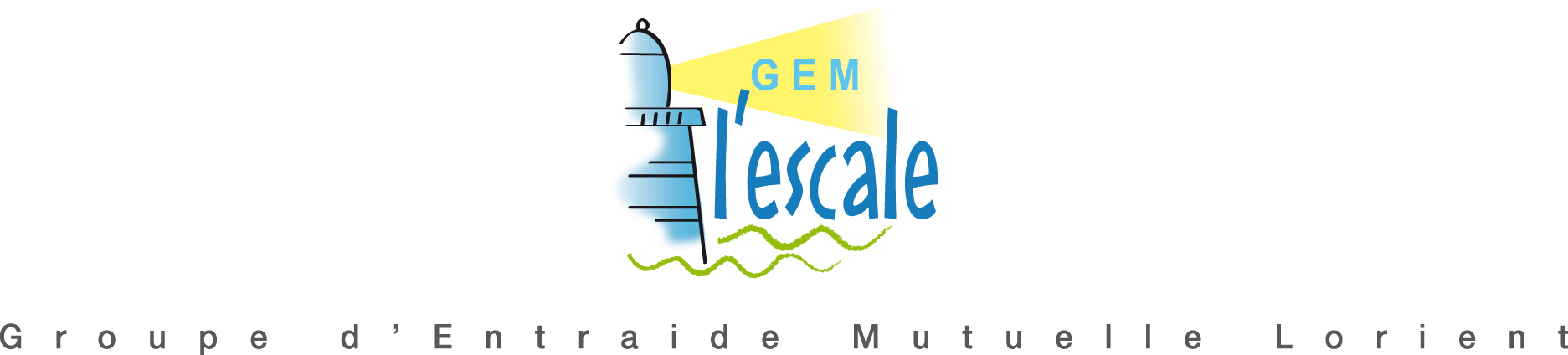 http://gemlescale56.org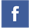 Année de création :2008Soutenue par la Fondation Julienne DUMESTE depuis 2015.Echange			Entraide			Partage	Solidarité				Participation